PREDMET: Informatička pismenostNADNEVAK: 28.04.2020.UČITELJ: Goran TothNASTAVNA JEDINICA: PONAVLJANJE TIPKOVNICERAZRED: 4.AZADATAK: MOLIM VAS DA NAPIŠETE U SVOJE BILJEŽNICE NAZIVE TIPKI ( A, B, C, D, E , F ) KOJE SU NA SLICI, ČEMU SLUŽE I  NACRTAJTE IH. POŠALJITE ODGOVORE RAZREDNICI.                                                                                                                        D)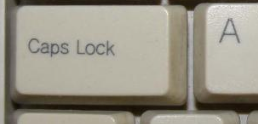 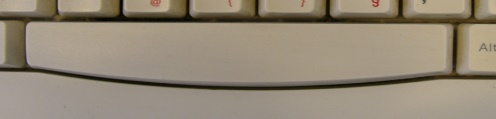                                                                                                               E)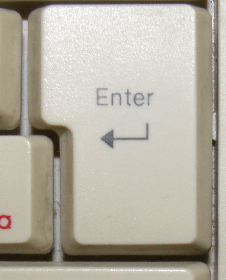 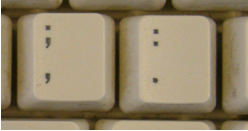                                                                                                                          F) 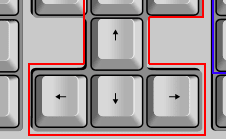 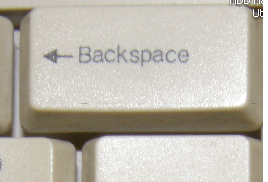 